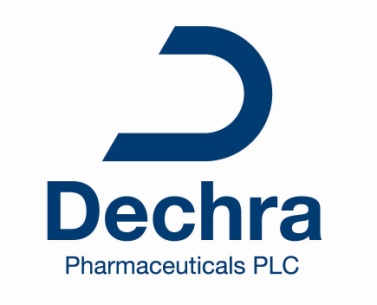 Thursday, 20 October 2022Dechra® Pharmaceuticals PLCResults of Annual General Meeting (AGM)A poll was held on each of the resolutions proposed at the Annual General Meeting (AGM) of the Company held today (20 October 2022).  All resolutions were passed and are as follows:Notes:A “vote withheld” is not a vote in law and is not counted in the calculation of the proportion of votes “For” and “Against” a resolution.Resolutions 1 to 14 were ordinary resolutions, requiring more than 50% of shareholder votes to be “For” the resolutions.Resolutions 15 to 18 were special resolutions, requiring more than 75% of shareholder votes to be “For” the resolutions.Issued Share Capital at meeting date: 113,820,672Equiniti, Registrar to the Company, were appointed for the purpose of the Poll taken at the AGM and certify as scrutineer that the result of the Poll is correctly set out above.In accordance with Listing Rule 9.6.2R, a copy of the resolutions passed as special business at the AGM have been submitted to the National Storage Mechanism and will shortly be available for inspection at the FCA document viewing facility https://data.fca.org.uk/#/nsm/nationalstoragemechanism .For further information, please contact:Melanie HallCompany SecretaryDechra Pharmaceuticals PLCTelephone: +44 (0) 1606 814 730Email: corporate.enquiries@dechra.com  About DechraDechra is a global specialist veterinary pharmaceuticals and related products business. Our expertise is in the development, manufacture, marketing and sales of high quality products exclusively for veterinarians worldwide.  For more information, please visit: www.dechra.com.TrademarksTrademarks appear throughout this document in italics.  Dechra and the Dechra “D” logo are registered trademarks of Dechra Pharmaceuticals PLC.Resolution (No. as noted on proxy form)Total For (includes Discretionary)Total For (includes Discretionary)Total AgainstTotal AgainstTotal Cast (excludes Withheld)Total Cast (excludes Withheld)Withheld (1)No. of votes% of voteNo. of votes% of voteNo. of votes% of voteNo. of votesOrdinary Business:Resolution 1:To receive the accounts, the Strategic Report, the Directors’ Report and the Auditor’s Report82,263,19399.89%90,1620.11%82,353,35572.35849,642Resolution 2:To approve the Directors’ Remuneration Report79,297,25695.31%3,901,8084.69%83,199,06473.103,933Resolution 3:To declare a final dividend83,199,118100.00%1,7390.00%83,200,85773.102,140Resolution 4:To elect John Shipsey 82,225,33198.83%974,7011.17%83,200,03273.102,965Resolution 5:To re-elect Alison Platt 70,534,49093.25%5,105,8486.75%75,640,33866.467,562,659Resolution 6:To re-elect Ian Page81,717,54098.22%1,480,1471.78%83,197,68773.105,310Resolution 7:To re-elect Anthony Griffin81,729,00698.23%1,471,0811.77%83,200,08773.102,910Resolution 8:To re-elect Paul Sandland81,598,15598.07%1,601,9321.93%83,200,08773.102,910Resolution 9:To re-elect Lisa Bright 81,024,17597.39%2,174,3362.61%83,198,51173.104,486Resolution 10:To re-elect Lawson Macartney80,756,85797.06%2,443,1752.94%83,200,03273.102,965Resolution 11:To re-elect Ishbel Macpherson 80,852,11797.18%2,346,3932.82%83,198,51073.104,487Resolution 12:To re-appoint PricewaterhouseCoopers as external auditor of the company 82,422,44599.08%766,3890.92%83,188,83473.0914,163Resolution 13:To authorise the Audit Committee to determine the remuneration of the external auditor 83,082,12599.86%118,2080.14%83,200,33373.102,664Special Business:Resolution 14:To authorise the directors to allot shares to specific limits75,904,60891.23%7,296,2158.77%83,200,82373.102,174Resolution 15:To disapply the pre-emption rights81,644,65198.13%1,552,2031.87%83,196,85473.096,143Resolution 16:To disapply additional pre-emption rights80,880,51097.22%2,316,4432.78%83,196,95373.096,044Resolution 17:To authorise the Company to purchase its own shares82,445,02199.11%737,4410.89%83,182,46273.0820,535Resolution 18:To authorise the Company to hold any general meeting (other than an AGM) on not less than 14 clear days’ notice78,978,21794.92%4,222,5575.08%83,200,77473.102,223